Graphing Radical EquationsFor each of the following, Graph the equationIndicate on the graph the starting pointDetermine the Domain and Range for each equation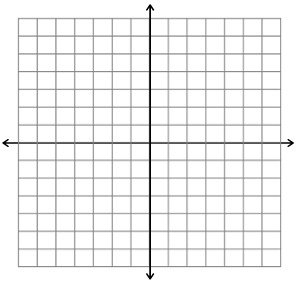 